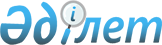 Об утверждении норм сбора физическими лицами на территории государственного лесного фонда для собственных нужд лесных ресурсов и ставок платы за лесные пользования в государственном лесном фонде и особо охраняемых природных территориях Акмолинской областиРешение Акмолинского областного маслихата от 18 июня 2020 года № 6С-45-4. Зарегистрировано Департаментом юстиции Акмолинской области 22 июня 2020 года № 7907
      В соответствии с Лесным кодексом Республики Казахстан от 8 июля 2003 года, Кодексом Республики Казахстан от 25 декабря 2017 года "О налогах и других обязательных платежах в бюджет" (Налоговый кодекс), Законом Республики Казахстан от 23 января 2001 года "О местном государственном управлении и самоуправлении в Республике Казахстан", Акмолинский областной маслихат РЕШИЛ:
      1. Утвердить прилагаемые:
      1) нормы сбора физическими лицами на территории государственного лесного фонда Акмолинской области для собственных нужд лесных ресурсов, согласно приложению 1 к настоящему решению;
      2) ставки платы за заготовку живицы и древесных соков в государственном лесном фонде и особо охраняемых природных территориях Акмолинской области, согласно приложению 2 к настоящему решению;
      3) ставки платы за заготовку второстепенных древесных ресурсов в государственном лесном фонде и особо охраняемых природных территориях Акмолинской области, согласно приложению 3 к настоящему решению;
      4) ставки платы за побочные лесные пользования в государственном лесном фонде и особо охраняемых природных территориях Акмолинской области, согласно приложению 4 к настоящему решению;
      5) ставки платы за пользование участками государственного лесного фонда и особо охраняемых природных территорий Акмолинской области для нужд охотничьего хозяйства, в научно-исследовательских, оздоровительных, рекреационных, историко-культурных, туристских и спортивных целях, согласно приложению 5 к настоящему решению.
      2. Настоящее решение вступает в силу со дня государственной регистрации в Департаменте юстиции Акмолинской области и вводится в действие со дня официального опубликования.
      "СОГЛАСОВАНО" Нормы сбора физическими лицами на территории государственного лесного фонда Акмолинской области для собственных нужд лесных ресурсов Ставки платы за заготовку живицы и древесных соков в государственном лесном фонде и особо охраняемых природных территориях Акмолинской области Ставки платы за заготовку второстепенных древесных ресурсов в государственном лесном фонде и особо охраняемых природных территориях Акмолинской области Ставки платы за побочные лесные пользования в государственном лесном фонде и особо охраняемых природных территориях Акмолинской области Ставки платы за пользование участками государственого лесного фонда и особо охраняемых природных территорий Акмолинской области для нужд охотничьего хозяйства, в научно-исследовательских, оздоровительных, рекреационных, историко-культурных, туристских и спортивных целях
					© 2012. РГП на ПХВ «Институт законодательства и правовой информации Республики Казахстан» Министерства юстиции Республики Казахстан
				
      Председатель сессии,
исполняющий обязанности секретаря
Акмолинского областного маслихата

С.Аяганов

      Республиканское государственное
учреждение "Акмолинская областная
территориальная инспекция лесного
хозяйства и животного мира Комитета
лесного хозяйства и животного мира
Министерства экологии, геологии
и природных ресурсов
Республики Казахстан"
Приложение 1 к решению
Акмолинского областного
маслихата от 18 июня 2020 года
№ 6С-45-4
№ п/п
Наименование вида лесных пользований и ресурсов
Норма сбора на 1 человека,

килограмм
1
Сбор второстепенных древесных ресурсов
1.1
Кора
10
1.2
Ветви
200
1.3
Листья
10
1.4
Почки
10
1.5
Пни
500
1.6
Корни
200
2
Сбор лекарственных растений и технического сырья
2.1
Травы
20
2.2
Цветы
10
2.3
Листья, стебли и побеги
10
2.4
Плоды и ягоды
20
2.5
Корни
10
2.6
Почки
10
3
Сбор отдельных видов побочных лесных ресурсов
3.1
Плоды и ягоды
30
3.2
Грибы
50
3.3
Мох
50
3.4
Лесная подстилка и опавшие листья
50
3.5
Камыш
500Приложение 2 к решению
Акмолинского областного
маслихата от 18 июня 2020 года
№ 6С-45-4
№

п/п
Наименование вида лесного пользования
Единица измерения
Ставка платы за единицу измерения в месячном расчетном показателе
1
Заготовка живицы и древесных соков при долгосрочном лесопользовании участками государственного лесного фонда
1.1
Заготовка живицы
гектар
0,62
1.2
Заготовка древесных соков
гектар
0,31
2
За каждый центнер добытой живицы и древесных соков
2.1
Заготовка живицы
центнер
0,39
2.2
Заготовка древесных соков
центнер
0,25Приложение 3 к решению
Акмолинского областного
маслихата от 18 июня 2020 года
№ 6С-45-4
№

п/п
Второстепенные древесные ресурсы
Единица измерения
По породам за единицу измерения в месячном расчетном показателе
По породам за единицу измерения в месячном расчетном показателе
По породам за единицу измерения в месячном расчетном показателе
№

п/п
Второстепенные древесные ресурсы
Единица измерения
береза
осина, тополь, ива древовидная
сосна
1
Кора
тонна
0,016
0,011
0,021
2
Ветви 
тонна
0,032
0,022
0,042
3
Листья
тонна
0,024
0,016
0,032
4
Почки
килограмм
0,016
0,011
0,021
5
Пни
тонна
0,008
0,005
0,010
6
Корни 
тонна
0,048
0,033
0,063Приложение 4 к решению
Акмолинского областного
маслихата от 18 июня 2020 года
№ 6С-45-4
№

п/п
Наименование вида лесного пользования
Единица измерения
Ставка платы за единицу измерения в месячном расчетном показателе
1

1.1

1.2

1.3
Сенокошение по группам качественного

состояния сенокосных угодий:

хорошее (урожайность – 3,5-5,0 центнер/гектар),

удовлетворительное (урожайность – 2,0-3,5 центнер/гектар),

плохое (урожайность – 0,8-2,0 центнер/гектар)
гектар

гектар

гектар
0,975

0,731

0,569
2

2.1

2.2

2.3

2.4

2.5

2.6

2.7
Пастьба скота

Крупный скот:

Верблюд

Крупный рогатый скот 

Лошадь

Мелкий скот:

Молодняк крупного рогатого скота

Ишак

Коза

Овца
голова

голова

голова

голова

голова

голова

голова
1,109

0,900

0,900

0,450

0,443

0,788

0,225
3

3.1

3.2

3.3

3.4

3.5
Лекарственные растения и техническое сырьҰ

Травы, цветки, листья

Стебли и побеги

Почки

Корни

Плоды и ягоды
килограмм

килограмм

килограмм

килограмм

килограмм
0,005

0,005

0,003

0,003

0,005
4

4.1

4.2

4.3

4.4

4.5
Заготовка отдельных видов лесных ресурсов

Ягоды 

Грибы

Мох

Камыш

Лесная подстилка и опавшие листья
килограмм

килограмм

центнер

тонна

центнер
0,047

0,13

0,024

0,270

0,019
5
Звероводство и мараловодство
гектар
0,870
6
Размещение ульев и пасек
улей
0,813
7
Огородничество, бахчеводство и выращивание иных сельскохозяйственных культур
гектар
На уровне земельного налога, определенного Налоговым Кодексом Республики КазахстанПриложение 5 к решению
Акмолинского областного
маслихата от 18 июня 2020 года
№ 6С-45-4
№

п/п
Наименование вида лесного пользования
Единица измерения
Ставка платы за единицу измерения в месячном расчетном показателе
Долгосрочное лесопользование
Долгосрочное лесопользование
Долгосрочное лесопользование
Долгосрочное лесопользование
1
Пользование участками государственного лесного фонда для нужд охотничьего хозяйства
гектар
0,813
2
Пользование участками государственного лесного фонда для научно-исследовательских и оздоровительных целей
гектар
0,406
3
Пользование участками государственного лесного фонда для рекреационных, историко-культурных, туристских и спортивных целей
гектар
0,292
4
Пользование участками государственного лесного фонда для выращивания посадочного материала древесных и кустарниковых пород и плантационных насаждений специального назначения
гектар
0
Краткосрочное лесопользование (до 1 года)
Краткосрочное лесопользование (до 1 года)
Краткосрочное лесопользование (до 1 года)
Краткосрочное лесопользование (до 1 года)
1
Пользование участками государственного лесного фонда для научно-исследовательских и оздоровительных целей
1 день
0,1
2
Пользование участками государственного лесного фонда для рекреационных, историко-культурных, туристских и спортивных целей
1 день
0,1